De houder vult dit formulier met de historiek in (zie richtlijnen op de achterzijde) naarmate de verplichte aanhoudperiode voor de gekoppelde steun 'schapen' verstrijkt (van 1 april tot 30 september).Het correct ingevulde formulier moet vervolgens ten laatste op 31 oktober 2018 per ter post aangetekende brief naar het DGARNE – Departement Landbouw van de Waalse Overheidsdienst – Directie Rechten en Quota – Chaussée de Louvain 14 – 5000 NAMEN worden opgestuurd, samen met een afschrift van het register. De tabel mag ook elektronisch naar ons worden gestuurd, via het adres D41.dgarne@spw.wallonie.be, met vermelding van uw producent- en kuddenummer. IdentificatieNAAM EN VOORNAAM:………………………………………………………………………..…………………………………….STRAAT EN NR. :……………………..…………………………………………………………….…………………………….. POST CODE – GEMEENTE : ..…………………………………………………………………TEL :………………………Historiek houden van ooien 2018 Opgemaakt te  …………..Modaliteiten betreffende het invullen van de historiektabelInleiding Het aantal ooien dat in aanmerking komt voor een premie, stemt overeen met het dagelijkse minimum van ooien van meer dan 6 maanden oud die van 1 april 2018 tot en met 30 september 2018 aanwezig zijn in het bedrijf binnen de grens van uw referentie.De historiektabel betreffende het houden van ooien voor de aanhoudperiode 2018Op basis van zijn register geeft de aanvrager de "oorspronkelijke" situatie van zijn kudde weer op 01/04/2018 betreffende het aantal ooien van meer dan 6 maanden oud in zijn bedrijf. Deze situatie wordt vermeld in lijn 1, kolom "Saldo" van de tabel.Verplaatsingen van vrouwelijke dieren ouder dan 6 maanden na de 01/04/2018 (ooien voor kuddevernieuwing, verkoop, destructiebedrijf, ... ) worden vervolgens op chronologische wijze ingevuld in de tabel, waarbij het type verplaatsing wordt verduidelijkt*. Deze verschillende verplaatsingen moeten overeenkomen met de verplaatsingen die in uw register vermeld staan.Het type van verplaatsing* moet in de kolom "Opmerking" worden vermeld. *Type verplaatsing:Aankomst: 		-	Ooien voor kuddevernieuwing (ofwel ooien van 6 maanden en/of ooien die in het bedrijf 					geboren zijn)Aankoop ooien > 6 maandenVertrek: 			-	Verkoop ooien > 6 maandenDestructiebedrijf ooien > 6 maandenTot slot moet het saldo van de verplaatsingen in de kolom "Saldo" worden ingeschreven, zoals op onderstaand voorbeeld. Door de verplaatsingen in deze historiek in te vullen, kan de houder het dagelijks kuddebeheer ten opzichte van de limiet van zijn referentieaantal vergemakkelijken.Voorbeeld:Op 01/04/2018 bestaat de kudde uit: 60 ooien > 6 maanden25 vrouwelijke lammeren geboren op 15 februari 2018;15 vrouwelijke lammeren geboren op 17 februari 2018;40 mannelijke lammeren geboren op 18 maart 2018;3 rammen ouder dan 6 maanden.De volgende verplaatsingen werden waargenomen tijdens de aanhoudperiode: op 8 juni werden 15 ooien > 6 maanden verkocht; op 10 juni werden 3 vrouwelijke lammeren jonger dan 6 maanden (geboren op 10, 11 en 12 maart 2018) gekocht;op 2 september vertrokken 4 ooien naar het destructiebedrijf en nog eens 8 ooien op 6 september; Op 9 september werd er ook een ram naar het destructiebedrijf gebracht;Op 20 september werden 7 ooien > 6 maanden gekocht. De tabel die werd ingevuld voor de aanhoudperiode van 01/04/2018 tot en met 30/09/2018 die overeenstemt met deze situatie, ziet er als volgt uit:Het dagelijkse minimum aantal ooien van meer dan 6 maanden oud tijdens de aanhoudperiode bedraagt voor dit voorbeeld 45.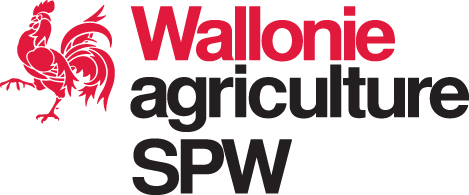 Direction générale opérationnelle de l’Agriculture, des Ressources naturelles et de l’Environnement  Département de l’AgricultureDirection des Droits et des QuotasGekoppelde steun « ooien » :  historiek 2018 – ooien van meer dan 6 maanden oudPRODUCENTNR. - KUDDENR.BEeerste cijfers)eerste cijfers)eerste cijfers)Aantal ooien van meer dan 6 maanden oud  op:Aantal ooien van meer dan 6 maanden oud  op:Aantal ooien van meer dan 6 maanden oud  op:Aantal ooien van meer dan 6 maanden oud  op:Aantal ooien van meer dan 6 maanden oud  op:Aantal ooien van meer dan 6 maanden oud  op:DatumAankomstVertrekSaldoOpmerking11/04/2018Inventaris23456789101112131415161718192021222324252627282930DATE 2018Aantal ooien van meer dan 6 maanden oud  op:Aantal ooien van meer dan 6 maanden oud  op:Aantal ooien van meer dan 6 maanden oud  op:Aantal ooien van meer dan 6 maanden oud  op:Aantal ooien van meer dan 6 maanden oud  op:Aantal ooien van meer dan 6 maanden oud  op:DatumAankomstVertrekSaldoOpmerking101/04/2018 60Inventaris208/06/201815  45Verkoop ooien > 6 maanden315/08/20182570ooien voor kuddevernieuwing417/08/20181585ooien voor kuddevernieuwing502/09/2018481Destructiebedrijf606/09/2018 873Destructiebedrijf710/09/2018174ooien voor kuddevernieuwing811/09/20181 75ooien voor kuddevernieuwing912/09/20181 76ooien voor kuddevernieuwing1020/09/2018783Aankoop ooien > 6 maanden11